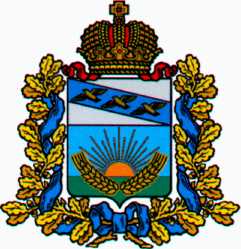 АДМИНИСТРАЦИЯСОЛНЦЕВСКОГО РАЙОНА КУРСКОЙ ОБЛАСТИПОСТАНОВЛЕНИЕот 10.02.2023 № 122Курская область, Солнцевский район, рп. СолнцевоО внесении изменений в муниципальную программу Солнцевского района Курской области «Развитие образования в Солнцевском районе Курской области», утвержденную постановлением Администрации Солнцевского района Курской области от 29.11.2019 г. № 471В соответствии с Федеральным законом от 06.10.2003 г. № 131-ФЗ «Об общих принципах организации местного самоуправления в Российской Федерации», со статьёй 179 Бюджетного кодекса Российской Федерации, постановлением Администрации Солнцевского района Курской области от 06.11.2013г.№585 «Об утверждения Порядка разработки, реализации и оценке эффективности муниципальных программ Солнцевского района Курской области» и постановлением Администрации Солнцевского района Курской области от 05.11.2014г.№ 543 «Об утверждении перечня муниципальных программ Солнцевского района Курской области», Администрация Солнцевского района Курской области ПОСТАНОВЛЯЕТ:1. Внести в муниципальную программу Солнцевского района Курской области «Развитие образования в Солнцевском районе Курской области», утверждённую постановлением Администрации Солнцевского района Курской области от 29.11.2019г. № 471, следующие изменения:1) В паспорте муниципальной программы Солнцевского района Курской области «Развитие образования в Солнцевском районе Курской области» позицию «Объёмы бюджетных ассигнований программы» изложить в следующей редакции:«-общий объём финансирования Программы за счет средств областного и муниципального бюджета составляет –2227017933,50 руб., в том числе:- подпрограмма 1 – 19054812,48 руб.;- подпрограмма 2 – 2173080568,44 руб.;- подпрограмма 3–34882552,58 руб.По годам реализации:- 2020 год – 275701585,61 руб.;- 2021 год – 409588124,93 руб.;- 2022 год – 493467430,96 руб.;- 2023 год – 439459788,00 руб.;- 2024 год– 311943821,00 руб.;- 2025 год – 296857183,00 руб.»;2) В паспорте Подпрограммы 1 «Управление муниципальной программой и обеспечение условий ее реализации» муниципальной программы «Развитие образования в Солнцевском районе Курской области» позицию «Объёмы бюджетных ассигнований подпрограммы» изложить в следующей редакции:«-объём финансового обеспечения мероприятий подпрограммы 1 в ценах соответствующих лет составит 19054812,48 руб., в том числе:2020 год – 2826953,48 руб.;2021 год – 3019890,00 руб.;2022 год – 3762431,00 руб.;2023 год – 3694438,00 руб.;2024 год – 2875550,00 руб.;2025 год – 2875550,00 руб.»;3) В паспорте Подпрограммы 2 «Развитие дошкольного и общего образования детей» муниципальной программы «Развитие образования в Солнцевском районе Курской области»:- в разделе 2.3 Характеристика ведомственных целевых программ и основных мероприятий подпрограммы 2 «Развитие дошкольного и общего образования детей» муниципальной программы «Развитие образования в Солнцевском районе Курской области» Основное мероприятие 2.2. «Развитие общего образования» абзац 1 дополнить следующим предложением:«2023 год – МКОУ «Старолещинская СОШ» Солнцевского района Курской области, МКОУ «Сеймицкая СОШ» Солнцевского района Курской области»;- позицию «Объёмы бюджетных ассигнований подпрограммы» изложить в следующей редакции:«- общий объем затрат за счёт средств областного и муниципального бюджета на реализацию подпрограммы составляет 2173080568,44 руб., в том числе: 2020 год – 265706671,97 руб.;2021 год – 400172042,93 руб.;2022 год – 482757763,54 руб.;2023 год – 430193138,00 руб.;2024 год – 304671965,00 руб.;2025год – 289578987,00 руб.»;4) В паспорте Подпрограммы 3 «Развитие дополнительного образования и системы воспитания детей» муниципальной программы «Развитие образования в Солнцевском районе Курской области» позицию «Объём бюджетных ассигнований подпрограммы» изложить в следующей редакции:«- объём бюджетных ассигнований на реализацию подпрограммы 3 за счёт средств областного и муниципального бюджетов составляет 34882552,58 руб., в том числе:2020 год – 7167960,16 руб.;2021 год – 6396192,00 руб.;2022 год – 6947236,42 руб.;2023 год – 5572212,00 руб.;2024 год – 4396306,00 руб.;2025 год – 4402646,00руб.»;5) Приложение №1 «Сведения о показателях (индикаторах) муниципальной программы Солнцевского района Курской области и их значение» к муниципальной программе Солнцевского района Курской области «Развитие образования в Солнцевском районе Курской области» изложить в новой редакции (прилагается);6) Приложение №2 «Перечень основных мероприятий муниципальной программы Солнцевского района Курской области «Развитие образования в Солнцевском районе Курской области» к муниципальной программе Солнцевского района Курской области «Развитие образования в Солнцевском районе Курской области» изложить в новой редакции (прилагается);7) Приложение № 5 к муниципальной программе Солнцевского района Курской области «Развитие образования в Солнцевском районе Курской области» Ресурсное обеспечение реализации муниципальной программы Солнцевского района Курской области изложить в новой редакции (прилагается);8) Приложение № 6 к муниципальной программе Солнцевского района Курской области «Развитие образования в Солнцевском районе Курской области» Ресурсное обеспечение и прогнозная (справочная) оценка расходов областного и муниципального бюджетов на реализацию целей муниципальной программы Солнцевского района Курской области «Развитие образования в Солнцевском районе Курской области» изложить в новой редакции (прилагается).2. Управлению образования Администрации Солнцевского района Курской области (Азизов Е.А.) обеспечить размещение изменений в муниципальную программу Солнцевского района Курской области «Развитие образования в Солнцевском районе Курской области» на официальном сайте Администрации Солнцевского района Курской области в 2-недельный срок со дня подписания настоящего постановления.3.Контроль за исполнением настоящего постановления возложить на Заместителя Главы Администрации Солнцевского района Курской области Прозорову Л.А.4. Постановление вступает в силу со дня его подписания и распространяется на правоотношения, возникшие с 1 января 2023 года.Глава Солнцевского районаКурской области                  Г.Д. ЕнютинПриложение № 1к муниципальной программеСолнцевского района Курской области«Развитие образования вСолнцевском районе Курской области»Сведения о показателях (индикаторах) муниципальной программы Солнцевского района Курской области «Развитие образования в Солнцевском районе Курской области», подпрограмм муниципальной программы и их значениеПриложение № 2к муниципальной программеСолнцевского района Курской области«Развитие образования вСолнцевском районе Курской области»Перечень основных мероприятий муниципальной программы Солнцевского района Курской области «Развитие образования в Солнцевском районе Курской области»Приложение № 5к муниципальной программеСолнцевского района Курской области«Развитие образования вСолнцевском районе Курской области»Ресурсное обеспечение реализации муниципальной программы Солнцевского района Курской области «Развитие образования в Солнцевском районе Курской области»Приложение № 6к муниципальной программеСолнцевского района Курской области«Развитие образования вСолнцевском районе Курской области»Ресурсное обеспечение и прогнозная (справочная) оценка расходов областного и муниципального бюджетов на реализацию целей муниципальной программы Солнцевского района Курской области «Развитие образования в Солнцевском районе Курской области»(рублей)№п/пНаименование показателя (индикатора)Ед. измеренияГоды реализацииГоды реализацииГоды реализацииГоды реализацииГоды реализацииГоды реализацииГоды реализации№п/пНаименование показателя (индикатора)Ед. измерения20202021202220222023202420251.Удельный вес численности населения в возрасте 5 - 18 лет, охваченного общим образованием, в общей численности населения в возрасте 5 - 18 летпроцентов1001001001001001001002.Доступность дошкольного образования (отношение численности детей в возрасте от 3 до 7 лет, получающих дошкольное образование в текущем году, к сумме численности детей в возрасте от 3 до 7 лет, получающих дошкольное образование в текущем году, и численности детей в возрасте от 3 до 7 лет, находящихся в очереди на получение в текущем году дошкольного образования)процентов1001001001001001001003.Удельный вес численности обучающихся в муниципальных общеобразовательных организациях, которым предоставлена возможность обучаться в соответствии с основными современными требованиями (с учетом федеральных государственных образовательных стандартов), в общей численности обучающихся муниципальных общеобразовательных организацийпроцентов100100100100100100100Подпрограмма 1 «Управление муниципальной программой и обеспечение условий ее реализации» муниципальной программы «Развитие образования в Солнцевском районе Курской области»Подпрограмма 1 «Управление муниципальной программой и обеспечение условий ее реализации» муниципальной программы «Развитие образования в Солнцевском районе Курской области»Подпрограмма 1 «Управление муниципальной программой и обеспечение условий ее реализации» муниципальной программы «Развитие образования в Солнцевском районе Курской области»Подпрограмма 1 «Управление муниципальной программой и обеспечение условий ее реализации» муниципальной программы «Развитие образования в Солнцевском районе Курской области»Подпрограмма 1 «Управление муниципальной программой и обеспечение условий ее реализации» муниципальной программы «Развитие образования в Солнцевском районе Курской области»Подпрограмма 1 «Управление муниципальной программой и обеспечение условий ее реализации» муниципальной программы «Развитие образования в Солнцевском районе Курской области»Подпрограмма 1 «Управление муниципальной программой и обеспечение условий ее реализации» муниципальной программы «Развитие образования в Солнцевском районе Курской области»Подпрограмма 1 «Управление муниципальной программой и обеспечение условий ее реализации» муниципальной программы «Развитие образования в Солнцевском районе Курской области»Подпрограмма 1 «Управление муниципальной программой и обеспечение условий ее реализации» муниципальной программы «Развитие образования в Солнцевском районе Курской области»Подпрограмма 1 «Управление муниципальной программой и обеспечение условий ее реализации» муниципальной программы «Развитие образования в Солнцевском районе Курской области»1.Удельный вес числа электронных инструктивно-методических и научно-методических ресурсов, разработанных в рамках муниципальной программы, к которым предоставлен доступ в сети Интернет, в общем числе электронных инструктивно-методических и научно-методических ресурсов, разработанных в рамках муниципальной программыпроцентов1001001001001001001002.Количество проведенных мероприятий муниципального уровня по распространению результатов муниципальной программыединиц242628283030303.Уровень информированности населения о реализации мероприятий по развитию сферы образования в рамках муниципальной программы (по данному вопросу)процентов161820202525254.Сокращение доли образовательных учреждений, подведомственных Управлению образования Администрации Солнцевского района Курской области, нуждающихся в современном оборудовании, мебели, транспортных средствахпроцентов25,525,425,325,325,225,225,2Подпрограмма 2 «Развитие дошкольного и общего образования»Подпрограмма 2 «Развитие дошкольного и общего образования»Подпрограмма 2 «Развитие дошкольного и общего образования»Подпрограмма 2 «Развитие дошкольного и общего образования»Подпрограмма 2 «Развитие дошкольного и общего образования»Подпрограмма 2 «Развитие дошкольного и общего образования»Подпрограмма 2 «Развитие дошкольного и общего образования»Подпрограмма 2 «Развитие дошкольного и общего образования»Подпрограмма 2 «Развитие дошкольного и общего образования»Подпрограмма 2 «Развитие дошкольного и общего образования»6.Численность воспитанников в возрасте до трех лет, посещающих муниципальные организации, осуществляющие образовательную деятельность по образовательным программам дошкольного образования, присмотр и уход, в Солнцевском районе Курской областичеловек454560606060607.Обеспечение доступности дошкольного образования для детей в возрасте от 2 месяцев до 3 лет (отношение численности детей в возрасте от 2 мес. до 3 лет, получающих дошкольное образование в текущем году, к сумме численности детей в возрасте от 2 мес. до 3 лет, получающих дошкольное образование в текущем году, и численности детей в возрасте от 2 мес. до 3 лет, находящихся в очереди на получение дошкольного образования в текущем году)процентов1001001001001001001008.Обеспечение доступности дошкольного образования для детей в возрасте от 1,5 до 3 лет (отношение численности детей в возрасте от 1,5 до 3 лет, получающих дошкольное образование в текущем году, к сумме численности детей в возрасте от 1,5 до 3 лет, получающих дошкольное образование в текущем году, и численности детей в возрасте от 1,5 до 3 лет, находящихся в очереди на получение дошкольного образования в текущем году)процентов1001001001001001001009.Количество дополнительных мест для детей в возрасте от 2 месяцев до 3 лет в дошкольных организациях, созданных в ходе реализации программединиц0150000010.Количество дополнительных мест для детей в возрасте от 1,5 до 3 лет в дошкольных организациях, созданных в ходе реализации программединиц0300000011.Удельный вес численности детей дошкольных образовательных организаций в возрасте от 3 до 7 лет, охваченных образовательными программами, соответствующими новому образовательному стандарту дошкольного образованияпроцентов10010010010010010010012.Удельный вес численности детей-инвалидов, обучающихся по программам общего образования на дому с использованием дистанционных образовательных технологий, в общей численности детей-инвалидов, которым показана такая форма обученияпроцентов10010010010010010010013.Доля детей по категориям местожительства, социального и имущественного статуса, состояния здоровья, охваченных моделями и программами социализации, в общем количестве детей по указанным категориям в районепроцентов10010010010010010010014.Доля дошкольных образовательных организаций, в которых создана универсальная безбарьерная среда для инклюзивного образования детей-инвалидов, в общем количестве дошкольных образовательных организацийпроцентов10010010010010010010015.Доля общеобразовательных организаций, в которых создана универсальная безбарьерная среда для инклюзивного образования детей-инвалидов, в общем количестве общеобразовательных организацийпроцентов14,314,314,314,314,314,314,316.Доля образовательных организаций, в которых созданы условия для получения детьми-инвалидами качественного образования, в общем количестве образовательных организаций в районепроцентов10010010010010010010017.Доля выпускников-инвалидов 9-х и 11-х классов, охваченных профориентационной работой, в общей численности выпускников-инвалидовпроцентов10010010010010010010018.Доля детей-инвалидов в возрасте от 1,5 до 7 лет, охваченных дошкольным образованием, от общей численности детей-инвалидов данного возрастапроцентов10010010010010010010019.Доля детей-инвалидов, которым созданы условия для получения качественного начального общего, основного общего, среднего общего образования, от общей численности детей-инвалидов школьного возрастапроцентов10010010010010010010020.Доля детей с ОВЗ, обучающихся по адаптированным общеобразовательным программам детей, в общей численности детей, получивших соответствующие рекомендации психолого-медико-педагогической комиссиипроцентов10010010010010010010021.Количество общеобразовательных организаций, внедривших целевую модель цифровой образовательной среды, утверждаемую Министерством просвещения Российской Федерации, в отчетном финансовом годуединиц101124022.Доля сотрудников и педагогов общеобразовательных организаций и профессиональных образовательных организаций, в которых внедряется целевая модель цифровой образовательной среды, прошедших повышение квалификации по внедрению целевой модели цифровой образовательной средыпроцентов1000100100100100023.Доля образовательных организаций, расположенных на территории Курской области, обеспеченных Интернет-соединением со скоростью соединения не менее 100 Мб/с - для образовательных организаций, расположенных в городах, 50 Мб/с - для образовательных организаций, расположенных в сельской местности и поселках городского типа, а также гарантированным Интернет-трафикомпроцентов7075858510010010024.Доля обучающихся, для которых формируется цифровой образовательный профиль и индивидуальный план обучения (персональная траектория обучения) с использованием федеральной информационно-сервисной платформы цифровой образовательной среды (федеральных цифровых платформ, информационных систем и ресурсов), между которыми обеспечено информационное взаимодействие, в общем числе обучающихся по указанным программам:процентов24.- по программам общего образования и дополнительного образования детей69252525252525.Удельный вес численности учителей в возрасте до 30 лет в общей численности учителей общеобразовательных организацийпроцентов67889101026.Удельный вес численности учителей общеобразовательных организаций в возрасте до 35 лет в общей численности учителей общеобразовательных организацийпроцентов1213141415151526.1.Количество учителей, прибывших (переехавших) на работу в сельские населенные пункты, либо поселки городского типа, либо города с населением до 50 тысяч человек, получивших единовременные компенсационные выплатычеловек113321127.Удельный вес численности руководителей муниципальных организаций дошкольного образования, общеобразовательных организаций, прошедших повышение квалификации или профессиональную переподготовку, в общей численности руководителей организаций дошкольного, общего образования детейпроцентов10010010010010010010028.Доля выпускников государственных муниципальных общеобразовательных учреждений, не получивших аттестат о среднем общем образованиипроцентов000000029.Реструктуризация сети общеобразовательных учреждений, расположенных в сельской местностиединиц001100030.Обеспечение муниципальных общеобразовательных учреждений автобусами, соответствующими ГОСТ Р 51160-98, для подвоза обучающихся к месту учебы и обратно к месту проживанияпроцентов10010010010010010010031.Количество автобусов для осуществления перевозок обучающихся муниципальных общеобразовательных учреждений Солнцевского района Курской областиединиц121121131.1.Численность обучающихся муниципальных общеобразовательных организаций, которым организован подвоз школьными автобусами к месту обучения и обратночеловек40740741641641641641632.Доля педагогических работников и руководителей общеобразовательных организаций, прошедших повышение квалификации и профессиональную переподготовку в соответствии с федеральными образовательными стандартами, в общей численности педагогических работников и руководителейпроцентов10010010010010010010033.Доля учителей и руководителей общеобразовательных организаций, прошедших повышение квалификации и профессиональную переподготовку в соответствии с федеральными образовательными стандартами среднего общего образования, в общей численности учителей старшей школыпроцентов10010010010010010010034.Доля обучающихся из малоимущих и (или) многодетных семей, а также обучающихся с ограниченными возможностями здоровья в муниципальных общеобразовательных организациях, охваченных питанием (горячим питанием, а в период освоения образовательных программ с применением электронного обучения и дистанционных образовательных технологий - продуктовым набором или денежной компенсацией), к общей численности указанной категории обучающихся процентов10010010010010010010035.Доля пищеблоков школьных столовых муниципальных общеобразовательных организаций, соответствующих санитарным нормампроцентов10010010010010010010036.Сокращение доли зданий муниципальных образовательных организаций, требующих капитального ремонтапроцентов13,36,76,76,76,76,737.Доля работников муниципальных образовательных организаций, получивших меры социальной поддержки, в общей численности работников муниципальных образовательных организаций, имеющих право на предоставление мер социальной поддержкипроцентов10010010010010010010038.Численность детей в дошкольных образовательных организациях, приходящаяся на одного педагогического работникачеловек8,888888839.Численность обучающихся в расчете на одного педагогического работника общего образованиячеловек5,25,35,35,35,45,45,440.Отношение среднемесячной заработной платы педагогических работников государственных (муниципальных) дошкольных образовательных организаций к среднемесячной заработной плате в сфере общего образования Курской областипроцентов10010010010010010010041.Отношение среднемесячной заработной платы педагогических работников государственных (муниципальных) образовательных организаций общего образования к средней заработной плате в Курской областипроцентов10010010010010010010042.Количество общеобразовательных организаций, расположенных в сельской местности, в которых отремонтированы спортивные залыединиц011100043.Увеличение доли учащихся, занимающихся физической культурой и спортом во внеурочное время (по каждому уровню общего образования, за исключением дошкольного):процентов43.начальное общее образование00,30,30,300043.основное общее образование00,40,40,400043.среднее общее образование00,40,40,400044.Количество общеобразовательных организаций, расположенных в сельской местности, в которых имеющиеся аудитории перепрофилированы под спортивные залы для занятий физической культурой и спортомединиц000000045.Увеличение количества школьных спортивных клубов, созданных в общеобразовательных организациях, расположенных в сельской местности, для занятий физической культурой и спортомединиц011100046.Количество общеобразовательных организаций, расположенных в сельской местности, в которых открытые плоскостные сооружения оснащены спортивным инвентарем и оборудованиемединиц000000047.Численность детей, осваивающих предметную область «Технология» по обновленным образовательным программам общего образования и на обновленной материально-технической базе, от общего числа детей указанной категориичеловек41540538538538538538548.Доля педагогических работников, прошедших добровольную независимую оценку профессиональной квалификациипроцентов022222248.1.Доля педагогических работников общеобразовательных организаций, получивших ежемесячное денежное вознаграждение за классное руководство, в общей численности педагогических работниковпроцентов10010010010010010010049.Доля обучающихся, получающих начальное общее образование в муниципальных образовательных организациях, получающих бесплатное горячее питание, к общему количеству обучающихся, получающих начальное общее образование в муниципальных образовательных организацияхпроцентов10010010010010010010050.Количество муниципальных общеобразовательных учреждений, в которых реализованы мероприятия, направленные на предотвращение распространения новой коронавирусной инфекции единиц1400000051.Количество муниципальных общеобразовательных учреждений, в которых обновлена мебель (столы и стулья, ученические парты в отдельных классах и (или) столовая мебель (столы и стулья)единиц600000052.Доля жителей населённого пункта (микрорайона) муниципального образования, на территории которого осуществляется реализация проекта, непосредственно вовлечённых в процесс решения вопросов местного значения в рамках реализации проекта, от общего количества населения, проживающего на территории населённого пункта (микрорайона) муниципального образования, в котором осуществляется реализация проектапроцентов52.«Капитальный ремонт (замена) оконных блоков Филиала №2 МКОУ «Шумаковская СОШ» Солнцевского района Курской области, расположенного по адресу: Курская область, Солнцевский район, с. Дорохо-Доренское, ул. Молодёжная,д.25»00007,90052.- с. Дежевка Солнцевского района Курской области039,90000052.- с. Орлянка Солнцевского района Курской области038,40000052.- д. Большая Козьмодемьяновка Солнцевского района Курской области048,848,748,700052.- с. Дорохо-Доренское Солнцевского района Курской области039,339,339,300052.- с. Шумаково Солнцевского района Курской области0010010000052.- п. Солнцево Солнцевского района Курской области003300053.Доля учащихся, обучающихся в 1-7 классах муниципальных общеобразовательных учреждений, обеспеченных новогодними подарками, к общей численности указанной категории учащихся010010010010010010054.Количество объектов, в которых в полном объёме выполнены мероприятия по капитальному ремонту общеобразовательных организаций и их оснащению средствами обучения и воспитанияединиц0022200Подпрограмма 3 «Реализация дополнительного образования и системы воспитания детей»Подпрограмма 3 «Реализация дополнительного образования и системы воспитания детей»Подпрограмма 3 «Реализация дополнительного образования и системы воспитания детей»Подпрограмма 3 «Реализация дополнительного образования и системы воспитания детей»Подпрограмма 3 «Реализация дополнительного образования и системы воспитания детей»Подпрограмма 3 «Реализация дополнительного образования и системы воспитания детей»Подпрограмма 3 «Реализация дополнительного образования и системы воспитания детей»Подпрограмма 3 «Реализация дополнительного образования и системы воспитания детей»Подпрограмма 3 «Реализация дополнительного образования и системы воспитания детей»Подпрограмма 3 «Реализация дополнительного образования и системы воспитания детей»1.Доля детей в возрасте от 5 до 18 лет, охваченных дополнительным образованиемпроцентов78,57979,5808080802.Количество созданных новых мест в образовательных организациях различных типов для реализации дополнительных общеразвивающих программ всех направленностей в отчетном финансовом году единиц480124000003.Доля педагогических работников дошкольных образовательных организаций, организаций дополнительного образования, общеобразовательных организаций, прошедших повышение квалификации по вопросам реализации программ по духовно-нравственному развитию и воспитанию, программ «Основы религиозных культур и светской этики», «Основы духовно-нравственной культуры народов России», от общей численности педагогических работников, обеспечивающих выполнение данных программ, курсов, направленийпроцентов1001001001001001001005.Создание муниципальных опорных центров выявления, поддержки и развития способностей и талантов у детей и молодёжиединиц10000006.Количество групп, обучающихся по предметной области «Технологии» с использованием инфраструктуры мобильного технопарка «Кванториум»единиц12333337.Количество групп, обучающихся по дополнительным общеразвивающим программам естественно-научной технической направленностей с использованием инфраструктуры мобильного технопарка «Кванториум»единиц126121212128.Численность детей, вовлеченных в мероприятия, проводимых с участием мобильного технопарка «Кванториум»человек4004805605805805805809.Проведение массовых выставок, мастер-классов и иных активностей, включая День защиты детей (1 июня) и начало учебного года (последняя неделя августа)единиц666666610.Удельный вес численности обучающихся по программам общего образования, участвующих в олимпиадах и конкурсах различного уровня, в общей численности обучающихся по программам общего образованияпроцентов4950525252525211.Отношение среднемесячной заработной платы педагогических работников муниципальных организаций дополнительного образования детей к среднемесячной заработной плате учителей Курской областипроцентов10010010010010010010012.Удельный вес численности детей в возрасте 5 - 18 лет, включенных в социально значимую общественную проектную деятельность, в общей численности детей в возрасте 5 - 18 летпроцентов5051525353535313.Доля образовательных организаций, обеспечивающих внедрение механизмов и моделей социального партнерства в целях повышения эффективности системы воспитания и социализации подрастающего поколения, в их общей численности в районепроцентов10010010010010010010014.Доля детей-инвалидов в возрасте от 5 до 18 лет, получающих дополнительное образование, от общей численности детей-инвалидов данного возрастапроцентов5055586060606015.Число участников открытых онлайн-уроков, реализуемых с учетом опыта цикла открытых уроков «Проектория», «Уроки настоящего» или иных аналогичных по возможностям, функциям и результатам проектах, направленных на раннюю профориентациютыс. человек0,30,50,60,70,70,70,716.Число детей, получивших рекомендации по построению индивидуального учебного плана в соответствии с выбранными профессиональными компетенциями (профессиональными областями деятельности) с учетом реализации проекта «Билет в будущее»человек6060606060606017.Количество ставок советников директора по воспитанию и взаимодействию с детскими общественными объединениями в общеобразовательных организацияхединиц0003,753,7500Номер и наименование основного мероприятияОтветственный исполнительСрокСрокОжидаемый непосредственный результат (краткое описание)Основные направления реализацииСвязь с показателями муниципальной программы (подпрограммы)Номер и наименование основного мероприятияОтветственный исполнительначала реализацииокончания реализацииОжидаемый непосредственный результат (краткое описание)Основные направления реализацииСвязь с показателями муниципальной программы (подпрограммы)Подпрограмма 1 «Обеспечение реализации муниципальной программы Солнцевского района Курской области «Развитие образования в Солнцевском районе Курской области» и прочие мероприятия в области образования»Подпрограмма 1 «Обеспечение реализации муниципальной программы Солнцевского района Курской области «Развитие образования в Солнцевском районе Курской области» и прочие мероприятия в области образования»Подпрограмма 1 «Обеспечение реализации муниципальной программы Солнцевского района Курской области «Развитие образования в Солнцевском районе Курской области» и прочие мероприятия в области образования»Подпрограмма 1 «Обеспечение реализации муниципальной программы Солнцевского района Курской области «Развитие образования в Солнцевском районе Курской области» и прочие мероприятия в области образования»Подпрограмма 1 «Обеспечение реализации муниципальной программы Солнцевского района Курской области «Развитие образования в Солнцевском районе Курской области» и прочие мероприятия в области образования»Подпрограмма 1 «Обеспечение реализации муниципальной программы Солнцевского района Курской области «Развитие образования в Солнцевском районе Курской области» и прочие мероприятия в области образования»Подпрограмма 1 «Обеспечение реализации муниципальной программы Солнцевского района Курской области «Развитие образования в Солнцевском районе Курской области» и прочие мероприятия в области образования»Основное мероприятие 1.1. Обеспечение деятельности и выполнение функций МКУСДПО (ПК) «Солнцевский РМК» Солнцевского района Курской областиУправление образования Администрации Солнцевского района Курской области20202025Своевременное принятие нормативных правовых актов и подготовка методических рекомендаций, необходимых для реализации мероприятий муниципальной программы; наличие системы мониторинга и контроля реализации муниципальной программы; публикация в СМИ аналитических материалов о процессе и реализации муниципальной программы; высокий уровень открытости информации о результатах развития муниципальной системы образованияМероприятие направлено на информирование населения о реализации мероприятий по развитию сферы образования в рамках муниципальной программыКоличество проведенных мероприятий муниципального уровня по распространению результатов муниципальной программыОсновное мероприятие 1.2. Руководство и управление в сфере установленных функций Управления образования Администрации Солнцевского района Курской областиУправление образования Администрации Солнцевского района Курской области20202025Обеспечение деятельности Управления образования Администрации Солнцевского района Курской области, МКУСДПО(ПК) «Солнцевский РМК»Количество проведенных мероприятий муниципального уровня по распространению результатов муниципальной программыМероприятие 1.3. Централизованные мероприятия Управления образования Администрации Солнцевского района Курской областиУправление образования Администрации Солнцевского района Курской области20202025Проведение совещаний и торжественных собраний, ЕГЭ и ГИА для участников 2020-2025 годов, ежегодного муниципального конкурса «Учитель года», участие в областных конкурсах педагогического мастерства, региональной новогодней елке, проведение мероприятий по осуществлению межрайонного сотрудничества в сфере образованияМероприятие 1.5. Развитие муниципальной службы Солнцевского района Курской областиУправление образования Администрации Солнцевского района Курской области20202025Повышение квалификации муниципальных служащих Солнцевского района Курской областиПодпрограмма 2. «Развитие дошкольного и общего образования детей»Подпрограмма 2. «Развитие дошкольного и общего образования детей»Подпрограмма 2. «Развитие дошкольного и общего образования детей»Подпрограмма 2. «Развитие дошкольного и общего образования детей»Подпрограмма 2. «Развитие дошкольного и общего образования детей»Подпрограмма 2. «Развитие дошкольного и общего образования детей»Подпрограмма 2. «Развитие дошкольного и общего образования детей»Основное мероприятие 01. Реализация дошкольных образовательных программУправление образования Администрации Солнцевского района Курской области20202025Обеспечение 100% охвата детей в возрасте от 3 до 7 лет услугами дошкольного образованияМероприятие направлено на выполнение государственных гарантий общедоступности дошкольного образованияОбеспечение доступности дошкольного образования для детей в возрасте от 2 месяцев до 3 лет (отношение численности детей в возрасте от 2 мес. до 3 лет, получающих дошкольное образование в текущем году, к сумме численности детей в возрасте от 2 мес. до 3 лет, получающих дошкольное образование в текущем году, и численности детей в возрасте от 2 мес. до 3 лет, находящихся в очереди на получение дошкольного образования в текущем году)Основное мероприятие 01. Реализация дошкольных образовательных программУправление образования Администрации Солнцевского района Курской области20202025Обеспечение 100% охвата детей в возрасте от 5 - 7 лет предшкольной подготовкойМероприятие направлено на выполнение государственных гарантий общедоступности дошкольного образованияОбеспечение доступности дошкольного образования для детей в возрасте от 2 месяцев до 3 лет (отношение численности детей в возрасте от 2 мес. до 3 лет, получающих дошкольное образование в текущем году, к сумме численности детей в возрасте от 2 мес. до 3 лет, получающих дошкольное образование в текущем году, и численности детей в возрасте от 2 мес. до 3 лет, находящихся в очереди на получение дошкольного образования в текущем году)Основное мероприятие 02. Содействие развитию дошкольного образованияУправление образования Администрации Солнцевского района Курской области20202025Обеспечение консультационными услугами семей, нуждающихся в поддержке в воспитании детей раннего возрастаМероприятие направлено на обеспечение консультационными услугами семей, нуждающихся в поддержке в воспитании детей раннего возраста; обеспечение детей в возрасте от 3 до 7 лет услугами дошкольного образования; увеличение численности детей в частных дошкольных образовательных организациях; обеспечение современными условиями предоставления дошкольного образования в соответствии с федеральным государственным образовательным стандартом дошкольного образования всех детей, посещающих дошкольные образовательные организацииОбеспечение доступности дошкольного образования для детей в возрасте от 2 месяцев до 3 лет (отношение численности детей в возрасте от 2 мес. до 3 лет, получающих дошкольное образование в текущем году, к сумме численности детей в возрасте от 2 мес. до 3 лет, получающих дошкольное образование в текущем году, и численности детей в возрасте от 2 мес. до 3 лет, находящихся в очереди на получение дошкольного образования в текущем году)Основное мероприятие 02. Содействие развитию дошкольного образованияУправление образования Администрации Солнцевского района Курской области20202025Обеспечение 100% охвата детей в возрасте от 3 до 7 лет услугами дошкольного образованияМероприятие направлено на обеспечение консультационными услугами семей, нуждающихся в поддержке в воспитании детей раннего возраста; обеспечение детей в возрасте от 3 до 7 лет услугами дошкольного образования; увеличение численности детей в частных дошкольных образовательных организациях; обеспечение современными условиями предоставления дошкольного образования в соответствии с федеральным государственным образовательным стандартом дошкольного образования всех детей, посещающих дошкольные образовательные организацииОбеспечение доступности дошкольного образования для детей в возрасте от 2 месяцев до 3 лет (отношение численности детей в возрасте от 2 мес. до 3 лет, получающих дошкольное образование в текущем году, к сумме численности детей в возрасте от 2 мес. до 3 лет, получающих дошкольное образование в текущем году, и численности детей в возрасте от 2 мес. до 3 лет, находящихся в очереди на получение дошкольного образования в текущем году)Основное мероприятие 02. Содействие развитию дошкольного образованияУправление образования Администрации Солнцевского района Курской области20202025Обеспечение 100% охвата детей в возрасте 5 - 7 лет предшкольной подготовкойМероприятие направлено на обеспечение консультационными услугами семей, нуждающихся в поддержке в воспитании детей раннего возраста; обеспечение детей в возрасте от 3 до 7 лет услугами дошкольного образования; увеличение численности детей в частных дошкольных образовательных организациях; обеспечение современными условиями предоставления дошкольного образования в соответствии с федеральным государственным образовательным стандартом дошкольного образования всех детей, посещающих дошкольные образовательные организацииОбеспечение доступности дошкольного образования для детей в возрасте от 2 месяцев до 3 лет (отношение численности детей в возрасте от 2 мес. до 3 лет, получающих дошкольное образование в текущем году, к сумме численности детей в возрасте от 2 мес. до 3 лет, получающих дошкольное образование в текущем году, и численности детей в возрасте от 2 мес. до 3 лет, находящихся в очереди на получение дошкольного образования в текущем году)Основное мероприятие 03. Реализация основных общеобразовательных программУправление образования Администрации Солнцевского района Курской области20202025Выполнение государственных гарантий общедоступности общего образованияМероприятие направлено на выполнение государственных гарантий общедоступности общего образованияУдельный вес численности обучающихся государственных (муниципальных) общеобразовательных организаций, которым предоставлена возможность обучаться в соответствии с основными современными требованиями, в общей численности обучающихсяОсновное мероприятие 03. Реализация основных общеобразовательных программУправление образования Администрации Солнцевского района Курской области20202025Выполнение государственных гарантий общедоступности общего образованияМероприятие направлено на выполнение государственных гарантий общедоступности общего образованияДоля выпускников-инвалидов 9-х и 11-х классов, охваченных профориентационной работой, в общей численности выпускников-инвалидовОсновное мероприятие 04. Содействие развитию общего образованияУправление образования Администрации Солнцевского района Курской области20202025Создание условий для реализации федеральных государственных образовательных стандартов начального общего, основного общего, среднего общего образования, обеспечение конкурентоспособной общеобразовательной подготовки обучающихся в сельской местностиМероприятие направлено на создание условий для реализации федеральных государственных образовательных стандартов начального общего, основного общего, среднего общего образования, обеспечение конкурентоспособной общеобразовательной подготовки обучающихся в сельской местности;-предоставление детям с инвалидностью возможности освоения образовательных программ общего образования в форме дистанционного, интегрированного или инклюзивного образованияУдельный вес численности обучающихся муниципальных общеобразовательных организаций, которым предоставлена возможность обучаться в соответствии с основными современными требованиями, в общей численности обучающихсяОсновное мероприятие 04. Содействие развитию общего образованияУправление образования Администрации Солнцевского района Курской области20202025Создание условий для реализации федеральных государственных образовательных стандартов начального общего, основного общего, среднего общего образования, обеспечение конкурентоспособной общеобразовательной подготовки обучающихся в сельской местностиМероприятие направлено на создание условий для реализации федеральных государственных образовательных стандартов начального общего, основного общего, среднего общего образования, обеспечение конкурентоспособной общеобразовательной подготовки обучающихся в сельской местности;-предоставление детям с инвалидностью возможности освоения образовательных программ общего образования в форме дистанционного, интегрированного или инклюзивного образованияКоличество муниципальных общеобразовательных учреждений, в которых реализованы мероприятия, направленные на предотвращение новой коронавирусной инфекцииОсновное мероприятие 04. Содействие развитию общего образованияУправление образования Администрации Солнцевского района Курской области20202025Создание условий для реализации федеральных государственных образовательных стандартов начального общего, основного общего, среднего общего образования, обеспечение конкурентоспособной общеобразовательной подготовки обучающихся в сельской местностиМероприятие направлено на создание условий для реализации федеральных государственных образовательных стандартов начального общего, основного общего, среднего общего образования, обеспечение конкурентоспособной общеобразовательной подготовки обучающихся в сельской местности;-предоставление детям с инвалидностью возможности освоения образовательных программ общего образования в форме дистанционного, интегрированного или инклюзивного образованияКоличество муниципальных общеобразовательных организаций, в которых обновлена мебель (столы и стулья, ученические парты в отдельных классах и (или) столовая мебель (столы и стулья)Основное мероприятие 04. Содействие развитию общего образованияУправление образования Администрации Солнцевского района Курской области20202025Создание условий для реализации федеральных государственных образовательных стандартов начального общего, основного общего, среднего общего образования, обеспечение конкурентоспособной общеобразовательной подготовки обучающихся в сельской местностиМероприятие направлено на создание условий для реализации федеральных государственных образовательных стандартов начального общего, основного общего, среднего общего образования, обеспечение конкурентоспособной общеобразовательной подготовки обучающихся в сельской местности;-предоставление детям с инвалидностью возможности освоения образовательных программ общего образования в форме дистанционного, интегрированного или инклюзивного образованияДоля учащихся, обучающихся в 1-7 классах муниципальных общеобразовательных учреждений, обеспеченных новогодними подарками, к общей численности указанной категории учащихсяМероприятия по организации бесплатного горячего питания обучающихся, получающих начальное общее образование в муниципальных образовательных организациях Солнцевского района Курской областиУправление образования Администрации Солнцевского района Курской области20232025100-процентный охват бесплатным горячим питанием обучающихся, получающих начальное общее образование в муниципальных образовательных организацияхМероприятие направлено на создание условий для 100-процентного охвата бесплатным горячим питанием обучающихся, получающих начальное общее образование в муниципальных образовательных организацияхДоля обучающихся, получающих начальное общее образование в муниципальных образовательных организациях, получающих бесплатное горячее питание, к общему количеству обучающихся, получающих начальное общее образование в муниципальных образовательных организацияхОбеспечение мероприятий по организации питания обучающихся из малоимущих и (или) многодетных семей, а также обучающихся с ограниченными возможностями здоровья в муниципальных общеобразовательных организациях Солнцевского района Курской областиУправление образования Администрации Солнцевского района Курской области20202024 Организация питания обучающихся из малоимущих и (или) многодетных семей, а также обучающихся с ограниченными возможностями здоровья в муниципальных общеобразовательных организациях Солнцевского района КурскойМероприятие направлено на создание условий для 100-процентного охвата горячим питанием обучающихся из малоимущих и (или) многодетных семей, а также обучающихся с ограниченными возможностями здоровья в муниципальных общеобразовательных организациях, (горячим питанием, а в период освоения образовательных программ с применением электронного обучения и дистанционных образовательных технологий - продуктовым набором или денежной компенсацией)Доля обучающихся из малоимущих и (или) многодетных семей, а также обучающихся с ограниченными возможностями здоровья в муниципальных общеобразовательных организациях, охваченных питанием (горячим питанием, а в период освоения образовательных программ с применением электронного обучения и дистанционных образовательных технологий - продуктовым набором или денежной компенсацией), к общей численности указанной категории обучающихсяМероприятие на приобретение горюче-смазочных материалов для обеспечения подвоза обучающихся муниципальных общеобразовательных организаций к месту обучения и обратноУправление образования Администрации Солнцевского района Курской области20232024Подвоз обучающихся муниципальных общеобразовательных учреждений к месту обучения и обратно Приобретение горюче-смазочных материалов для обеспечения подвоза обучающихся муниципальных общеобразовательных организаций к месту обучения и обратноЧисленность обучающихся муниципальных общеобразовательных организаций, которым организован подвоз школьными автобусами к месту обучения и обратноОсновное мероприятие 05. Социальная поддержка работников муниципальных образовательных организацийУправление образования Администрации Солнцевского района Курской области20202024Обновление учительского корпуса, обеспечение общеобразовательных организаций, особенно в сельской местности, молодыми кадрами, повышение престижа профессии учителяПредоставление мер социальной поддержки работникам муниципальных образовательных организацийДоля работников муниципальных образовательных организаций, получивших меры социальной поддержки, в общей численности работников муниципальных образовательных организаций, имеющих право на предоставление мер социальной поддержкиОсновное мероприятие 06. Развитие кадрового потенциала системы общего образования детейУправление образования Администрации Солнцевского района Курской области20202025Обеспечение для всех педагогов возможности непрерывного профессионального развития, увеличение до 70% количества учителей, прошедших повышение квалификации и переподготовкуОбновление профессиональных компетенций и повышение уровня подготовки управленческого и педагогического корпуса регионаДоля учителей и руководителей общеобразовательных учреждений, прошедших повышение квалификации и профессиональную переподготовку в соответствии ФГОС, в общей численности учителейОсновное мероприятие 06. Развитие кадрового потенциала системы общего образования детейУправление образования Администрации Солнцевского района Курской области20202025Обеспечение для всех педагогов возможности непрерывного профессионального развития, увеличение до 70% количества учителей, прошедших повышение квалификации и переподготовкуОбновление профессиональных компетенций и повышение уровня подготовки управленческого и педагогического корпуса регионаУдельный вес численности руководителей государственных (муниципальных) организаций дошкольного образования, общеобразовательных организаций детей, прошедших в течение последних трех лет повышение квалификации или профессиональную переподготовку, в общей численности руководителей организаций дошкольного, общего образования детейОсновное мероприятие 07. Поощрение педагогических работников за особые заслугиУправление образования Администрации Солнцевского района Курской области20202025Распространение передового педагогического опыта в системе общего образования Солнцевского района Курской областиПоощрение лучших учителей, победителей конкурсовМуниципальный проект «Содействие занятости женщин - создание условий дошкольного образования для детей в возрасте до трех лет»Управление образования Администрации Солнцевского района Курской области20202025Обеспечение 100% охвата детей в возрасте от 1,5 до 3 лет услугами дошкольного образованияМероприятие направлено на выполнение государственных гарантий общедоступности дошкольного образованияОбеспечение доступности дошкольного образования для детей в возрасте от 1,5 до 3 лет (отношение численности детей в возрасте от 1,5 до 3 лет, получающих дошкольное образование в текущем году, к сумме численности детей в возрасте от 1,5 до 3 лет, получающих дошкольное образование в текущем году, и численности детей в возрасте от 1,5 до 3 лет, находящихся в очереди на получение дошкольного образования в текущем году)Муниципальный проект «Содействие занятости женщин - создание условий дошкольного образования для детей в возрасте до трех лет»Управление образования Администрации Солнцевского района Курской области20202025Обеспечение 100% охвата детей в возрасте от 1,5 до 3 лет услугами дошкольного образованияМероприятие направлено на выполнение государственных гарантий общедоступности дошкольного образованияКоличество дополнительных мест для детей в возрасте от 1,5 до 3 лет в дошкольных организациях, созданных в ходе реализации программОснащение (обновление материально-технической базы) оборудованием, средствами обучения и воспитания общеобразовательных организаций, в том числе осуществляющих образовательную деятельность по адаптированным основным общеобразовательным программам (Создание и обеспечение функционирования центров образования естественно-научной и технологической направленностей в общеобразовательных организациях, расположенных в сельской местности и малых городах) Управление образования Администрации Солнцевского района Курской области20212025Оборудование, расходные материалы, средства обучения и воспитания в целях создания и обеспечения функционирования центров образования естественно-научной и технологической направленностей в общеобразовательных организациях, расположенных в сельской местности и малых городах, приобретеныМероприятие направлено на:- повышение качества образования в общеобразовательных организациях, расположенных в сельской местности и малых городах;- приобретение оборудования, расходных материалов, средств обучения и воспитания в целях создания и обеспечения функционирования центров образования естественно-научной и технологической направленностей в общеобразовательных организациях, расположенных в сельской местности и малых городахКоличество центров образования естественно-научной и технологической направленностей в общеобразовательных организациях, расположенных в сельской местности и малых городах, для которых приобретены оборудование, расходные материалы, средства обучения и воспитанияМатериально-техническая база в организациях, осуществляющих образовательную деятельность исключительно по адаптированным общеобразовательным программам, обновлена;Мероприятие направлено на поддержку образования для детей с ограниченными возможностями здоровьясозданы условия для реализации дистанционных программ обучения определенных категорий обучающихсяМероприятие направлено на поддержку образования для детей с ограниченными возможностями здоровьяМуниципальный проект «Успех каждого ребенка», в том числе: - создание в общеобразовательных организациях, расположенных в сельской местности и малых городах, условий для занятий физической культурой и спортомУправление образования Администрации Солнцевского района Курской области20192025В общеобразовательных организациях, расположенных в сельской местности и малых городах, обновлена материально – техническая база для занятий детей физической культурой и спортомМероприятие направлено на создание в общеобразовательных организациях, расположенных в сельской местности, и малых городах условий для занятий физической культурой и спортомКоличество общеобразовательных организаций, расположенных в сельской местности и малых городах, в которых отремонтированы спортивные залыМуниципальный проект «Цифровая образовательная среда» Обновление материально-технической базы образовательных организаций для внедрения цифровой образовательной среды и развития цифровых навыков обучающихся (Обеспечение образовательных организаций материально-технической базой для внедрения цифровой образовательной среды)Управление образования Администрации Солнцевского района Курской области20212025Оборудование, расходные материалы, средства обучения и воспитания для обеспечения образовательных организаций материально-технической базой для внедрения цифровой образовательной средыМероприятие направлено на приобретение оборудования, расходных материалов, средств обучения и воспитания для обеспечения образовательных организаций материально-технической базой для внедрения цифровой образовательной средыКоличество общеобразовательных организаций, для которых приобретены оборудование, расходные материалы, средства обучения и воспитания для обеспечения образовательных организаций материально-технической базой для внедрения цифровой образовательной средыРеализация мероприятий по модернизации школьных систем образованияУправление образования Администрации Солнцевского района Курской области20232024Проведены работы по капитальному ремонту зданий (помещений) муниципальных общеобразовательных организаций и оснащены отремонтированные здания (помещения) общеобразовательных организаций средствами обучения и воспитанияМероприятие направлено на модернизацию существующей инфраструктуры общего образования путём проведения работ по капитальному ремонту зданий (помещений) муниципальных общеобразовательных организаций и оснащение отремонтированных зданий (помещений) общеобразовательных организаций средствами обучения и воспитанияКоличество объектов, в которых в полном объёме выполнены мероприятия по капитальному ремонту общеобразовательных организаций и их оснащению средствами обучения и воспитанияПодпрограмма 3 «Реализация дополнительного образования и системы воспитания детей»Подпрограмма 3 «Реализация дополнительного образования и системы воспитания детей»Подпрограмма 3 «Реализация дополнительного образования и системы воспитания детей»Подпрограмма 3 «Реализация дополнительного образования и системы воспитания детей»Подпрограмма 3 «Реализация дополнительного образования и системы воспитания детей»Подпрограмма 3 «Реализация дополнительного образования и системы воспитания детей»Подпрограмма 3 «Реализация дополнительного образования и системы воспитания детей»Основное мероприятие 01. Реализация образовательных программ дополнительного образования и мероприятия по их развитиюУправление образования Администрации Солнцевского района Курской области20202025Охват детей в возрасте 5 - 18 лет программами дополнительного образования (удельный вес численности детей, получающих услуги дополнительного образования, в общей численности детей в возрасте 5 - 18 лет) составит 80%Формирование и финансовое обеспечение государственных заданий на реализацию программ дополнительного образования детейУдельный вес численности детей, получающих услуги дополнительного образования, в общей численности детей в возрасте 5 - 18 летОсновное мероприятие 02. Проведение мероприятий по патриотическому воспитанию гражданУправление образования Администрации Солнцевского района Курской области20202025Создание в образовательных организациях условий для сохранения и укрепления здоровья воспитанников и обучающихся, формирования здорового образа жизни, мотивации к занятиям физкультурой и спортом, формирования у детей патриотизма, готовности к защите РодиныОрганизация и проведение Всероссийских спортивных соревнований среди обучающихся в образовательных организациях, в том числе Президентских спортивных игр и Президентских состязанийДоля детей, занимающихся в спортивных кружках и секциях, в общей численности детей 6 - 15 летОсновное мероприятие 02. Проведение мероприятий по патриотическому воспитанию гражданУправление образования Администрации Солнцевского района Курской области20202025Создание в образовательных организациях условий для сохранения и укрепления здоровья воспитанников и обучающихся, формирования здорового образа жизни, мотивации к занятиям физкультурой и спортом, формирования у детей патриотизма, готовности к защите РодиныВнедрение Всероссийского физкультурно-спортивного комплекса «Готов к труду и обороне» (ГТО)Доля детей, занимающихся в спортивных кружках и секциях, в общей численности детей 6 - 15 летОсновное мероприятие 02. Проведение мероприятий по патриотическому воспитанию гражданУправление образования Администрации Солнцевского района Курской области20202025Создание в образовательных организациях условий для сохранения и укрепления здоровья воспитанников и обучающихся, формирования здорового образа жизни, мотивации к занятиям физкультурой и спортом, формирования у детей патриотизма, готовности к защите РодиныУчастие во Всероссийском конкурсе среди организаций общего образования на лучшую образовательную организацию, развивающую физическую культуру и спортДоля детей, занимающихся в спортивных кружках и секциях, в общей численности детей 6 - 15 летОсновное мероприятие 03. Выявление и поддержка одаренных детейУправление образования Администрации Солнцевского района Курской области20202025Создание условий для развития молодых талантов и детей с высокой мотивацией к обучению как важного условия повышения качества человеческого капитала страныПроведение предметных олимпиад, соревнований и творческих конкурсов на муниципальном и региональном уровнях, государственной поддержки талантливой молодежи премиями Главы Солнцевского района Курской областиУдельный вес численности обучающихся по программам общего образования, участвующих в олимпиадах и конкурсах различного уровня, в общей численности обучающихся по программам общего образованияОсновное мероприятие 04. Развитие кадрового потенциала системы дополнительного образования детейУправление образования Администрации Солнцевского района Курской области20202025Повышение социального престижа и привлекательности педагогической профессии, уровня квалификации преподавательских кадров, стимулирование педагогов к повышению качества деятельности и непрерывному профессиональному развитиюМероприятия и конкурсы, направленные на повышение социального престижа и привлекательности педагогической профессии, уровня квалификации преподавательских кадров, стимулирование педагогов к повышению качества деятельности и непрерывному профессиональному развитиюОтношение среднемесячной заработной платы педагогов муниципальных организаций дополнительного образования детей к среднемесячной заработной плате учителей Курской областиОсновное мероприятие П5. Реализация отдельных мероприятий приоритетного проекта «Доступное дополнительное образование для детей»Управление образования Администрации Солнцевского района Курской области20202025Создание условий для занятий по программам дополнительного образования, в том числе технической и естественно-научной направленностиКоличество созданных новых мест в образовательных организациях различных типов для реализации дополнительных общеразвивающих программ всех направленностей в отчетном финансовом годуУдельный вес численности детей, получающих услуги дополнительного образования, в общей численности детей в возрасте 5 - 18 летМуниципальный проект «Успех каждого ребенка», в том числе:- создание новых мест в образовательных организациях различных типов для реализации общеразвивающих программ всех направленностейУправление образования Администрации Солнцевского района Курской области20202025Созданы новые места в образовательных организациях различных типов для реализации дополнительных общеразвивающих программ всех направленностейМероприятие направлено на создание новых мест в образовательных организациях различных типов для реализации дополнительных общеразвивающих программ всех направленностейКоличество созданных новых мест в образовательных организациях различных типов для реализации дополнительных общеразвивающих программ всех направленностей в отчётном финансовом годуРегиональный проект ЕВ «Патриотическое воспитание граждан Российской Федерации», в том числе:- обеспечение деятельности советников директора по воспитанию и взаимодействию с детскими общественными объединениями в общеобразовательных организацияхУправление образования Администрации Солнцевского района Курской области20202025Повышение качества воспитания обучающихся общеобразовательных организаций. Участие в разработке и реализации рабочих программ воспитания, информирование и вовлечение школьников в проекты детских и молодежных объединений, поощрение развития школьного самоуправленияМероприятие направлено на обеспечение деятельности советников директора по воспитанию и взаимодействию с детскими общественными объединениями общеобразовательных организацияхКоличество ставок советников директора по воспитанию и взаимодействию с детскими общественными объединениями в общеобразовательных организацияхЦСРВР202020212022202320242025Муниципальная программа «Развитие образования в Солнцевском районе Курской области»03 0 00 00000275 701 585,61409588124493467430,96439459788311943821296857183Подпрограмма «Управление муниципальной программой и обеспечение условий ее реализации» муниципальной программы «Развитие образования в Солнцевском районе Курской области»03 1 00 000002 826 953, 4830198903762431369443828755502875550Основное мероприятие «Обеспечение деятельности и выполнение функций МКУСДПО (П.К) «Солнцевский РМК» Солнцевского района Курской области»03 1 01 000001 075 665,569931951485518163862412468991246899Расходы на обеспечение деятельности (оказание услуг) муниципальных учреждений03 1 01 С14011 075 665,569931951485518163862412468991246899Расходы на выплаты персоналу в целях обеспечения выполнения функций государственными (муниципальными) органами, казенными учреждениями, органами управления государственными внебюджетными фондами03 1 01 С1401100873 607,007603951284278145042811603421160342Закупка товаров, работ и услуг для обеспечения государственных (муниципальных) нужд03 1 01 С1401200202 058,562318002012401881968655786557Иные бюджетные ассигнования 03 1 01С1401800010000000Основное мероприятие «Руководство и управление в сфере установленных функций управления образования Администрации Солнцевского района Курской области»03 1 02 000001 751 287,9220266952276913205581416286511628651Обеспечение деятельности и выполнение функций органов местного самоуправления03 1 02 С14021 736 287,9220086952258913205581416286511628651Расходы на выплаты персоналу в целях обеспечения выполнения функций государственными (муниципальными) органами, казенными учреждениями, органами управления государственными внебюджетными фондами03 1 02 С14021001 707 263,9219805992218913190581415966511596651Закупка товаров, работ и услуг для обеспечения государственных (муниципальных) нужд03 1 02 С140220025 600,002560040000400003200032000Иные бюджетные ассигнования03 1 02 С14028003 424,0024960000Независимая оценка качества оказания услуг03 1 02 С148215 000,0018000180002000000Закупка товаров, работ и услуг для обеспечения государственных (муниципальных) нужд031 02 С148220015 000,0018000180002000000Подпрограмма «Развитие дошкольного и общего образования детей» муниципальной программы «Развитие образования в Солнцевском районе Курской области»03 2 00 00000265 706 671,97400172042,93482757763,54430193138304671965289578987Основное мероприятие «Развитие дошкольного образования»03 2 01 0000037 595 632,623972620049900431,36413340893619066736736607Осуществление отдельных государственных полномочий по финансовому обеспечению расходов,связанных с оплатой жилых помещений, отопления и освещения работникам муниципальных образовательных организаций 03 2 01 12799001247447141583414158341415834Расходы на выплаты персоналу в целях обеспечения выполнения функций государственными (муниципальными) органами,казенными учреждениями,органами управления государственными внебюджетными фондами03 2 01 12799100001097447123583412358341235814Социальное обеспечение и иные выплаты населению 03 2 01 1279930000150000180000180000180000Выплата компенсации части родительской платы03 2 01 13000794 1301062221973937145750413864521386452Социальное обеспечение и иные выплаты населению03 2 0113000300794 1301062221973937145750413864521386452Реализация образовательной программы дошкольного образования в части финансирования расходов на оплату труда работников муниципальных дошкольных образовательных организаций, расходов на приобретение учебных пособий, средств обучения, игр, игрушек (за исключением расходов на содержание зданий и оплату коммунальных услуг, осуществляемых из местных бюджетов)03 2 01 1303017 059 7751938146821006972195906092182286221822862Расходы на выплаты персоналу в целях обеспечения выполнения функций государственными (муниципальными) органами, казенными учреждениями, органами управления государственными внебюджетными фондами03 2 01 1303010016 850 1241917181720802461193860982161835121618351Закупка товаров, работ и услуг для обеспечения государственных (муниципальных) нужд 03 2 01 13030200209 651209651204511204511204511204511Расходы на обеспечение деятельности (оказание услуг) муниципальных учреждений 03201C140116 449 4931806281123052189,25187701421156551912111459Расходы на выплаты персоналу в целях обеспечения выполнения функций государственными (муниципальными) органами, казенными учреждениями, органами управления государственными внебюджетными фондами03 2 01 С14011007 610 7798587936123398331019525581562048156204Закупка товаров, работ и услуг для обеспечения государственных (муниципальных) нужд03 2 01 С4012005 803 71965895677989218,25584518721809502180950Социальное обеспечение и иные выплаты населению 03 2 01С14013002000000Иные бюджетные ассигнования03 2 01 С14018003 034 99528853082721138272970012283651774305Реализация проекта «Народный бюджет»03 2 01 14000001761749000Реализация проекта «Народный бюджет». «Благоустройство территории МКДОУ «Детский сад «Солнышко» Солнцевского района Курской области. 1этап»03 2 01 14016001761749000Закупка товаров, работ и услуг для обеспечения государственных (муниципальных) нужд 03 2 01 14016200001761749000Реализация проекта «Народный бюджет» за счёт средств местного бюджета03201S4000001412573,11000Реализация мероприятий проекта «Народный бюджет». «Благоустройство территории МКДОУ «Детский сад «Солнышко» Солнцевского района Курской области. 1этап»03 201S4016001412573,11000Закупка товаров, работ и услуг для обеспечения государственных (муниципальных) нужд 03201S4016200001412573,11000Создание условий для развития социальной и инженерной инфраструктуры муниципальных образований03 2 01 С14171 986 50400000Капитальные вложения государственной (муниципальной собственности)03 2 01 С14174001 986 50400000Обеспечение мероприятий, связанных с профилактикой и устранением последствий распространения коронавирусной инфекции03 2 01 С2002360 0001800007511610000000Закупка товаров, работ и услуг для обеспечения государственных (муниципальных) нужд03 2 01 С2002200360 0001800007511610000000Осуществление отдельных государственных полномочий по финансовому обеспечению мер социальной поддержки на предоставление компенсации расходов на оплату жилых помещений, отопления и освещения работникам муниципальных образовательных организаций03 2 01 13070945 730,621039700370448000Социальное обеспечение и иные выплаты населению03 2 01 13070300945 730,621039700370448000Основное направление «Развитие общего образования»03 2 02 00000211 946 313,05279982965,23280705315,12263481194253845758250756276Осуществление отдельных государственных полномочий по финансовому обеспечению расходов, связанных с оплатой жилых помещений, отопления и освещения работникам муниципальных образовательных организаций 03 2 02 000000011136157128469561284695612846956Расходы на выплату персоналу в целях обеспечения выполнения функций государственными (муниципальными)органами, казенными учреждениями, органами управления, государственными внебюджетными фондами03 2 02 12799100007956157903095690309569030956Социальное обеспечение и иные выплаты населению03 2 02 12799300003180000381600038160003816000Осуществление отдельных государственных полномочий по финансовому обеспечению расходов по оплате стоимости аренды жилых помещений, проживающим и работающим в сельских населенных пунктах, рабочих посёлках (посёлках городского типа)03 2 02 128000020688200072000720007Закупка товаров, работ и услуг для обеспечения государственных (муниципальных) нужд03 2 02128002000020688200072000720007Реализация основных общеобразовательных и дополнительных общеобразовательных программ в части финансирования расходов на оплату труда работников муниципальных общеобразовательных организаций, расходов на приобретение учебников и учебных пособий, средств обучения, игр, игрушек (за исключением расходов на содержание зданий и оплату коммунальных услуг)03 2 02 13040161 330 348176653836195086565190584479202109992202109992Расходы на выплаты персоналу в целях обеспечения выполнения функций государственными (муниципальными) органами, казенными учреждениями, органами управления государственными внебюджетными фондами03 2 02 13040100157 113 800171793527,33190304458,82185437701196963214196963214Закупка товаров, работ и услуг для обеспечения государственных(муниципальных) нужд03202130402004 216 5484860308,674782106,18514677851467785146778Осуществление отдельных государственных полномочий по финансовому обеспечению мер социальной поддержки на предоставление компенсации расходов на оплату жилых помещений, отопления освещения работникам муниципальных образовательных организаций03 2 02 130709 988 79694799343298451,58000Социальное обеспечение и иные выплаты населению03202130703009 988 79694799343298451,58000Создание в общеобразовательных организациях, расположенных в сельской местности и малых городах, условий для занятия физической культурой и спортом за счёт средств местного бюджета 03 2 02 С0971002403420,48000Расходы на обеспечение деятельности (оказание услуг)муниципальных учреждений03 2 02С0971200002403420,48000Расходы на обеспечение деятельности (оказание услуг) муниципальных учреждений03 2 02 С140123 880 726,4233442434,5231770163,042397161294625566699240Расходы на выплату персоналу в целях обеспечения выполнения функций государственными (муниципальными) органам, казёнными учреждениями, органами управления государственными внебюджетными фондами03 2 02 С140110000689186230289718423181842318Закупка товаров, работ и услуг для обеспечения государственных (муниципальных) нужд03 2 02 С140120021 278 472,6830439177,5227811603,041709672155839911915676Социальное обеспечение и иные выплаты населению03 2 02 С140130035 00042000450004700000Иные бюджетные ассигнования03 2 02 С14018002 567 253,7429612573224374452499420362472941246Расходы на мероприятия по организации питания обучающихся муниципальных образовательных организаций03 2 02 С14121 530 63120541572161468,67436500000Закупка товаров, работ и услуг для обеспечения государственных (муниципальных) нужд03 2 02 С14122001 530 63120541572161468,67436500000Обеспечение мероприятий, связанных с профилактикой и устранением последствий распространения коронавирусной инфекции03 2 02 С2002800 00074000052211520000000Закупка товаров, работ и услуг для обеспечения государственных и (муниципальных) нужд 03 2 02 С2002200800 00074000052211520000000Предоставление мер социальной поддержки работникам муниципальных образовательных организаций 032 02 1306071 918121811154011140342140342140342Расходы на выплату персоналу в целях обеспечения выполнения функций государственными (муниципальными) органами, казенными учреждениями, органами управления государственными внебюджетными фондами0320 2 1306010071 918121811110925126249126249126249Социальное обеспечение и иные выплаты населению03203130603000043086140931409314093Обеспечение предоставления мер социальной поддержки работникам муниципальных образовательных организаций03 2 02 S3060616 01710203181290037130449613044961304496Расходы на выплаты персоналу в целях обеспечения выполнения функций государственными (муниципальными) органами, казенными учреждениям, органами управления государственными внебюджетными фондами03 2 02 S3060100543 5078752981101085117356911735691173569Социальное обеспечение и иные выплаты населению03 2 02S306030072 510145020188952130927130927130927Обеспечение предоставления мер социальной поддержки работникам муниципальных образовательных организаций за счёт средств местного бюджета 03 202С30600531390000Расходы на выплату персоналу в целях обеспечения выполнения функций государственными (муниципальными) органами, казенными учреждениями, органами управления государственными внебюджетными фондами03 2 02С30601000531390000Приобретение горюче-смазочных материалов для обеспечения подвоза обучающихся муниципальных общеобразовательных организаций к месту обучения и обратно03 2 02 13080101242812999511236152127205012720501272050Закупка товаров, работ и услуг для обеспечения государственных (муниципальных) нужд03 2 02 130802001 012 42812999511236152127205012720501272050Обеспечение мероприятий на приобретение горюче-смазочных материалов для обеспечения подвоза обучающихся муниципальных общеобразовательных организаций к месту обучения и обратно03 2 02$ 30801 558 29420009391902643223025322302532320253Закупка товаров, работ и услуг для обеспечения государственных (муниципальных) нужд03 2 02S 30802001 558 29420009391902643223025322302532320253Мероприятия по организации питания обучающихся из малоимущих и (или) многодетных семей, а также обучающихся с ограниченными возможностями здоровья в муниципальных общеобразовательных организациях включают в себя обеспечение обучающихся горячим питанием, а в период освоения образовательных программ с применением электронного обучения и дистанционных образовательных технологий продуктовыми наборами или денежной компенсацией03 2 02 13090363 315413338371182568318568318568318Закупка товаров, работ и услуг для обеспечения государственных (муниципальных) нужд03 2 02 13090200207 143413338371182568318568318568318Социальное обеспечение и иные выплаты населению03 2 02 13090300156 17200000Мероприятия по организации бесплатного горячего питания обучающихся03 2 02 L30401 840 344,633849665,374313338,37527135052659464939780Закупка товаров, работ и услуг для обеспечения государственных (муниципальных) служб03 2 02 L30402001,840344,633849665,374313338,37527135052659464939780Реализация мероприятий по организации бесплатного горячего питания обучающихся, получающих начальное общее образование в муниципальных образовательных организациях за счёт средств местного бюджета 03 2 02 С304003860000000Закупка товаров, работ и услуг для обеспечения государственных (муниципальных) нужд03 2 02 С304020003860000000Ежемесячное денежное вознаграждение за классное руководство педагогическим работникам государственных и муниципальных организаций 03 2 02530304 374 7201312416012341656000Расходы на выплату персоналу в целях обеспечения выполнения функций государственными (муниципальными) органами, казёнными учреждениями, органами управления государственными внебюджетными фондами 03 2 02530301004 374 7201312416012341656000Ежемесячное денежное вознаграждение за классное руководство педагогическим работникам государственных и муниципальных организаций03 2 02R3030000131241601312416013124160Расходы на выплату персоналу в целях обеспечения выполнения функций государственными (муниципальными) органами03 2 02R3030100000131241601312416013124160Мероприятия по организации питания обучающихся из малоимущих и (или) многодетных семей, а также обучающихся с ограниченными возможностями здоровья в муниципальных общеобразовательных организациях включает в себя обеспечение обучающихся горячим питанием, а в период освоения образовательных программ с применением электронного обучения и дистанционных образовательных технологий –продуктовым набором или денежной компенсацией03 2 02 S30903 385 74527643962482464550068255006825500682Закупка товаров, работ и услуг для обеспечения государственных (муниципальных) служб03 2 02 S30902002 270 57625543961996393,11550068255006825500682Социальное обеспечение и иные выплаты населению03 2 02 S30903001 115 169210000486070,89000Мероприятия по организации питания детей- инвалидов, с ограниченными возможностями здоровья в муниципальных общеобразовательных организациях, получающие образование на дому03 2 02 С309179 0331630008396912606900Социальное и иные выплаты населению03 2 02 С309130079 0331630008396912606900Создание дополнительных мест для детей в возрасте от 1,5 до 3 лет в образовательных организациях, осуществляющих образовательную деятельность по образовательным программам дошкольного образования за счёт средств местного бюджета 03 2 02 С2321000000Капитальные вложения государственной (муниципальной собственности)03 2 02С2321400000000Мероприятия, направленные социальной и инженерной инфраструктуры муниципальных образований Курской области03 202 11500058811980000Капитальные вложения государственной (муниципальной) собственности 03 20211500400058811980000Обеспечение мероприятий, направленные на развитие социальной и инженерной инфраструктуры муниципальных образований Курской области03202S1500013058950000Капитальные вложения государственной (муниципальной)собственности 03202S1500400013058950000Обеспечение мероприятий, направленные на развитие социальной и инженерной инфраструктуры муниципальных образований Курской области за счёт средств местного бюджета03202C1500033222890000Капитальные вложения государственной(муниципальной) собственности 03202C1500400033222890000Реализация проекта «Народный бюджет»03 2 02 14000046170045084150117325200Реализация проекта «Народный бюджет». Капитальный ремонт (замена) оконных блоков) МКОУ «Сеймицская СОШ» Солнцевского района Курской области03 2 02 140105078700000Закупка товаров, работ и услуг для обеспечения государственных (муниципальных) нужд032 02 1400120005078700000Реализация проекта «Народный бюджет» за счёт средств местного бюджета 03 2 02 S4000030795570000Реализация мероприятий проекта «Народный бюджет». Капитальный ремонт (замена) оконных блоков) МКОУ «Сеймицская СОШ» Солнцевского района Курской области03 2 02 S400103385800000Закупка товаров, работ и услуг для обеспечения государственных (муниципальных) нужд03 2 02S400120003385800000Реализация проекта «Народный бюджет» Капитальный ремонт (замена) оконных блоков) МКОУ «Дежевская СОШ» Солнцевского района Курской области03 2 02 1400209325900000Закупка товаров, работ и услуг для обеспечения государственных (муниципальных) нужд03 2 02 1400220009325900000Реализация мероприятий проекта «Народный бюджет». Капитальный ремонт (замена) оконных блоков) МКОУ «Дежевская СОШ» Солнцевского района Курской области03 2 02S400206232810000Закупка товаров, работ и услуг для обеспечения государственных (муниципальных) нужд03 2 02S400220006232810000Реализация проекта «Народный бюджет» Капитальный ремонт кровли МКОУ «Максимовская ООШ» Солнцевского района Курской области03 2 0214003015237000000Закупка товаров работ и услуг для обеспечения государственных (муниципальных) нужд03 2 0214003200015237000000Реализация мероприятий проекта «Народный бюджет». Капитальный ремонт кровли МКОУ «Максимовская ООШ» Солнцевского района Курской области03 2 02S4003010158000000Закупка товаров работ и услуг для обеспечения государственных (муниципальных) нужд03 2 02 S4003200010158000000Реализация проекта «Народный бюджет» Капитальный ремонт кровли МКОУ «Старолещинская СОШ» Солнцевского района Курской области 03 2 02 14004016528440000Закупка товаров работ и услуг для обеспечения государственных (муниципальных) нужд.03 2 02 14004200016528440000Реализация мероприятий проекта «Народный бюджет». Капитальный ремонт кровли МКОУ «Старолещинская СОШ» Солнцевского района Курской области03 2 02S 4004011018960000Закупка товаров работ и услуг для обеспечения государственных (муниципальных) нужд.03 2 02S4004200011018960000Реализация проекта «Народный бюджет» за счёт средств местного бюджета 03202С40001027200000Реализация мероприятий проекта «Народный бюджет». Капитальный ремонт (замена) оконных блоков) МКОУ «Сеймицская СОШ» Солнцевского района Курской областиза счёт средств местного бюджета 03 2 02 С400101027200000Закупка товаров, работ и услуг для обеспечения государственных (муниципальных) нужд03 2 02С400120001027200000Реализация мероприятий проекта «Народный бюджет». Капитальный ремонт кровли МКОУ «Cтаролещинская СОШ» Солнцевского района Курской области 2этап.03 2 0214017001561674000Закупка товаров работ и услуг для обеспечения государственных (муниципальных) нужд03 2 02 14017200001561674000Реализация проекта «Народный бюджет» Капитальный ремонт кровли МКОУ «Максимовская СОШ» Солнцевского района Курской области 2этап.03 2 02 14018001722476000Закупка товаров работ и услуг для обеспечения государственных (муниципальных) нужд.03 2 02 14018200001722476000Реализация проекта «Народный бюджет» Капитальный ремонт здания Филиал № 1 МКОУ «Шумаковская СОШ» Солнцевского района Курской области. 1 этап03 2 02 14019001800000000Закупка товаров работ и услуг для обеспечения государственных (муниципальных) нужд.0320214019200001800000000Реализация проекта «Народный бюджет» за счёт средств местного бюджета03202S4000005008697,68000Реализация проекта «Народный бюджет» Капитальный ремонт кровли МКОУ «Старолещинская СОШ» Солнцевского района Курской области. 2 этап03202S4017001574217,39000Закупка товаров работ и услуг для обеспечения государственных (муниципальных) нужд 03202S4017200001574217,39000Реализация проекта «Народный бюджет» Капитальный ремонт кровли МКОУ «Максимовская СОШ» Солнцевского района Курской области. 2 этап03202S4018001438030,29000Закупка товаров работ и услуг для обеспечения государственных (муниципальных) нужд.03202S4018200001438030,29000Реализация проекта «Народный бюджет» Капитальный ремонт здания Филиал № 1 МКОУ «Шумаковская СОШ» Солнцевского района Курской области. 1 этап за счёт средств местного бюджета03202S4019001996450000Закупка товаров работ и услуг для обеспечения государственных (муниципальных) нужд03202S4019200001996450000Реализация проекта «Народный бюджет» за счёт дополнительных средств местного бюджета 03202С40000037986,30000Реализация мероприятий проекта «Народный бюджет». Капитальный ремонт кровли МКОУ «Cтаролещинская СОШ» Солнцевского района Курской области. 2 этап за счёт средств местного бюджета 03202С4017000000Закупка товаров работ и услуг для обеспечения государственных (муниципальных) нужд03202С4017200000000Реализация проекта «Народный бюджет» Капитальный ремонт кровли МКОУ «Максимовская СОШ» Солнцевского района Курской области. 2этап за счёт средств местного бюджета03202С4018000000Закупка товаров работ и услуг для обеспечения государственных (муниципальных) нужд03202С4018200000000Реализация проекта «Народный бюджет» Капитальный ремонт здания Филиал № 1 МКОУ «Шумаковская СОШ» Солнцевского района Курской области. 1 этап за счёт средств местного бюджета03202С40190037986,30000Закупка товаров работ и услуг для обеспечения государственных (муниципальных) нужд03202С40192000037986,30000Реализация проекта «Народный бюджет».Капитальный ремонт (замена) оконных блоков Филиала №2 МКОУ «Шумаковская СОШ» Солнцевского района Курской области, расположенного по адресу: Курская область, Солнцевский район,село Дорохо-Доренское,ул.Молодёжная, д. 25»03 2 0214026000117325200Закупка товаров,работ и услуг для обеспечения государственных (муниципальных) нужд03 2 02 14026200000117325200Реализация проекта «Народный бюджет» за счёт средств местного бюджета03 2 02 S400000078216800Реализация проекта «Народный бюджет».Капитальный ремонт (замена) оконных блоков Филиала №2 МКОУ «Шумаковская СОШ» Солнцевского района Курской области, расположенного по адресу: Курская область, Солнцевский район,село Дорохо-Доренское,ул.Молодёжная, д.25»03 2 02S402600078216800Закупка товаров,работ и услуг для обеспечения государственных (муниципальных) нужд03 2 02S402620000078216800Приобретение мебели032 02 12762397 61200000Закупка товаров работ и услуг для обеспечения государственных (муниципальных) нужд032 0212762200397 61200000Приобретение мебели03 2 02 S276225635800000Закупка товаров работ и услуг для обеспечения государственных (муниципальных) нужд.032 02S2762200256 35800000Реализация мероприятий, направленных на предотвращение распространения новой коронавирусной инфекции в муниципальных общеобразовательных организациях03 2 02 12763386 42300000Закупка товаров, работ и услуг для обеспечения государственных 03 2 0212763200386 42300000Реализация мероприятий, направленных на предотвращение распространения новой коронавирусной инфекции в муниципальных общеобразовательных организациях03 2 02 S276373 60400000Закупка товаров, работ и услуг для обеспечения государственных 03 2 02S276320073 60400000Основное мероприятие «Модернизация школьных систем образования»03203 000000013929795812058282200Реализация мероприятий по модернизации школьных систем образования (Муниципальное казенное учреждение «Субботинская средняя общеобразовательная школа» Солнцевского района Курской области 03 2 03L7500J0058645864000Закупка товаров, работ и услуг для обеспечения государственных (муниципальных) нужд03203L7500J2000058645864000Реализация мероприятий по модернизации школьных систем образования (Муниципальное казенное общеобразовательное учреждение «Солнцевская средняя общеобразовательная школа» Солнцевского района Курской области)032 03 L750I76221597Закупка товаров,работ и услуг для обеспечения государственных(муниципальных) нужд 03 2 03L750I20076221597Реализация мероприятий по модернизации школьных систем образования (Муниципальное казённое общеобразовательное учреждение «Сеймицкая средняя общеобразовательная школа» Солнцевского района Курской области)03 2 03L750Я0004902879600Закупка товаров, работ и услуг для обеспечения государственных (муниципальных)нужд03 2 03LЯ2000004902879600Реализация мероприятий по модернизации школьных систем образования (Муниципальное казённое общеобразовательное учреждение «Старолещинская средняя общеобразовательная школа» Солнцевского района Курской области)03 2 03L750Ц0006623070300Закупка товаров, работ и услуг для обеспечения государственных (муниципальных)нужд 03 203L750Ц2000006623070300Реализация мероприятий по модернизации школьных систем образования за счёт средств областного бюджета 03203R7501004340616521685600Закупка товаров, работ и услуг для обеспечения государственных (муниципальных) нужд03203R7501200004340616521685600Реализация мероприятий по модернизации школьных систем образования за счёт средств местного бюджета03203S7501008858410646700Закупка товаров, работ и услуг для обеспечения государственных (муниципальных) нужд03203S7501200008858410646700Реализация мероприятий по модернизации школьных систем образования (Муниципальное казенное общеобразовательное учреждение «Субботинская средняя общеобразовательная школа» Солнцевского района Курской области)03 2 03С75001297Закупка товаров, работ и услуг для обеспечения государственных (муниципальных) нужд03 2 03С75002001297Основное мероприятие«Проведение мероприятий в области образования»03 2 04 0000000150000000Проведение мероприятий общеобразовательных организаций, расположенных в сельской местности, реализующих инновационные образовательные программы на лучший инновационный образовательный продукт03 2 04 1242000150000000Закупка товаров,работ и услуг для обеспечения государственных(муниципальных) нужд03 2 041242020000150000000Основное мероприятие «Муниципальный проект» «Современная школа»03 2Е1000001 102 991,3013474721381784,11090155400Создание материально-технической базы для реализации основных и дополнительных общеобразовательных программ цифрового и гуманитарного профилей в общеобразовательных организациях, расположенных в сельской местности и малых городах 03 2Е1516901 102 991,3013474721381784,11000Закупка товаров, работ и услуг для обеспечения государственных (муниципальных) нужд 03 2Е1516902001 102 991,3013474721381784,11000Оснащение(обновление материально-технической базы) оборудованием, средствами обучения и воспитания образовательных организаций, в том числе осуществляющих образовательную деятельность по адаптированию основных общеобразовательных программ (Создание и обеспечение функционирования центров образования естественно-научной и технологической направленностей в общеобразовательных организациях, расположенных в сельской местности и малых городах)03 2 E1 51723000090155400Закупка товаров, работ и услуг для обеспечения государственных (муниципальных) нужд03 2 E151723200000090155400Основное мероприятие «Муниципальный проект Содействие занятости женщин – создание условий дошкольного образования для детей в возрасте до трёх лет» 03 2Р 2 0000012 756 45876543056,707283610,95000Создание дополнительных мест для детей в возрасте от 1,5 лет до 3 лет в образовательных организациях, осуществляющих образовательную деятельность по образовательным программам дошкольного образования03 2Р 2 5232012 756 45822617495,337283610,95000Капитальные вложения государственной (муниципальной) собственности03 2Р25232040012 756 45822617495,337283610,95000Создание дополнительных мест для детей в возрасте от 1,5 лет до 3 лет в образовательных организациях, осуществляющих образовательную деятельность по образовательным программам дошкольного образования за счёт средств областного бюджета 03 2P252321053925561,370000Капитальные вложения государственной (муниципальной) собственности03 2Р252321400053925561,370000Основное мероприятие «Развитие общего образования»03 2 02 00000014108776,340000Создание дополнительных мест для детей в возрасте от 1,5 лет до 3 лет в образовательных организациях, осуществляющих образовательную деятельность по образовательным программам дошкольного образования032 02С2321014108776,340000Капитальные вложения государственной (муниципальной) собственности03202С2321400014108776,340000Основное мероприятие «Региональный проект» «Успех каждого ребёнка»»03 2 Е2 00000018320291446440000Создание в общеобразовательных организациях, расположенных в сельской местности, условий для занятий физической культурой и спортом03 2 Е2 50970018320291446440000Закупка товаров, работ и услуг для обеспечения государственных (муниципальных) нужд03 2 Е2 50970200018320291446440000Основное мероприятие «Муниципальный проект» Цифровая образовательная среда» 03 2 E4 00002 305 2777403201923600267883935338960Внедрение целевой модели цифровой образовательной среды в общеобразовательных организациях03 2E4521002 305 2777403201923600000Закупка товаров, работ и услуг для обеспечения государственных (муниципальных) нужд03 2Е4521002002 305 2777403201923600000Обновление материально- технической базы образовательных организаций для внедрения цифровой образовательной среды и развития цифровых навыков обучающихся (Обеспечение образовательных организаций материально-технической базой для внедрения цифровой образовательной среды)03 2 E452132000267883935338960Закупка товаров,работ и услуг для обеспечения государственных (муниципальных) нужд 03 2 E452132200000267883935338960Основное мероприятие «Региональный проект» Патриотическое воспитание граждан Российской Федерации»03 2 EВ 0000000668624211619420861042086104Проведение мероприятий по обеспечению деятельности советников директоров по воспитанию и взаимодействию с детскими общественными объединениями в общеобразовательных организациях 03 2EВ5179000668624211619420861042086104Расходы на выплату персоналу в целях обеспечения выполнения функций государственными (муниципальными) органами, казёнными учреждениями, органами управления государственными внебюджетными фондами,3 2 EВ 5179010000668624211619420861042086104Подпрограмма «Развитие дополнительного образования и системы воспитания детей» муниципальной программы «Развитие образования в Солнцевском районе Курской области»03 3 00 000007 167 960,1663961926947236,42557221243963064402646Основное мероприятие «Развитие дополнительного образования детей по духовно-нравственному, патриотическому воспитанию»03 3 01 000004 361 751,3856693925577583557221243963064402646Расходы на обеспечение деятельности (оказание услуг) муниципальных учреждений03 3 01 С14014 174 58454693925577583410871840481504054490Расходы на выплаты персоналу в целях обеспечения выполнения функций государственными (муниципальными) органами, казёнными учреждениями, органами управления государственными внебюджетными фондами03 3 01 С1401600005577583410871840481504054490Расходы на выплаты персоналу в целях обеспечения выполнения функций государственными (муниципальными) органами, казенными учреждениями, органами управления государственными внебюджетными фондами03 3 01 С14011003 851 51943558190000Закупка товаров, работ и услуг для обеспечения государственных (муниципальных) нужд03301С1401200282 22310733950000Иные бюджетные ассигнования03 3 01 С140180040 842401780000Обеспечение мероприятий, связанных с профилактикой и устранением последствий распространения коронавирусной инфекции03 3 01 С200230 000200000000Закупка товаров, работ и услуг для обеспечения государственных (муниципальных) нужд 03 3 01 С200220030 000200000000Основное мероприятие «Развитие дополнительного образования детей по духовно-нравственному, патриотическому воспитанию»03 3 01 13070157 167,3818000092853,42000Осуществление отдельных государственных полномочий по финансовому обеспечению мер социальной поддержки на предоставление компенсации расходов на оплату жилых помещений, отопления и освещения работникам муниципальных образовательных организаций03 3 01 13070300157 167,3818000092853,42000Мероприятия по обеспечению финансирования модели персонифицированного финансирования дополнительного образования детей 03 3 01 С144800976800111533800Предоставление субсидий бюджетным, автономным учреждениям и иным некоммерческим организациям03 3 01С144860000976800111533800Осуществление отдельных государственных полномочий по финансовому обеспечению расходов,связанных с оплатой жилых помещений,отопления и освещения работникам муниципальных образовательных организаций03 3 01 1279900300000348156348156348156Предоставление субсидий бюджетным, автономным учреждениям и иным некоммерческим организациям03 3 011279960000300000348156348156348156Основное мероприятие «Муниципальный проект «Успех каждого ребёнка»03 3E2000002 806 208,787268000000Создание новых мест в образовательных организациях различных типов для реализации дополнительных общеразвивающих программ всех направленностей03 3E2549102 806 208,787268000000Закупка товаров, работ и услуг для обеспечения государственных (муниципальных) нужд03 3Е2549102002 806208,787268000000СтатусНаименование муниципальной программы, подпрограммы муниципальной программы, ведомственной целевой программы, основного мероприятияИсточники ресурсного обеспеченияОценка расходов (руб.), годыОценка расходов (руб.), годыОценка расходов (руб.), годыОценка расходов (руб.), годыОценка расходов (руб.), годыОценка расходов (руб.), годыСтатусНаименование муниципальной программы, подпрограммы муниципальной программы, ведомственной целевой программы, основного мероприятияИсточники ресурсного обеспечения202020212022202320242025123456789Муниципальная программа«Развитие образования в Солнцевском районе Курской области»всего275701585,61409588124493467430,96439459788311943821296857183Муниципальная программа«Развитие образования в Солнцевском районе Курской области»федеральный бюджет25185999,9741435542,46144855495,961328083952915742716863080Муниципальная программа«Развитие образования в Солнцевском районе Курской области»областной бюджет192507643237253981,72274681675,1125976501242848200,20242489658Муниципальная программа«Развитие образования в Солнцевском районе Курской области»муниципальный бюджет58007942,64130898599,8273929759,894697489239938199,8037504445Муниципальная программа«Развитие образования в Солнцевском районе Курской области»государственные внебюджетные фонды Российской Федерации000000Муниципальная программа«Развитие образования в Солнцевском районе Курской области»территориальные государственные внебюджетные фонды000000Муниципальная программа«Развитие образования в Солнцевском районе Курской области»внебюджетные источники000000Подпрограмма 1Обеспечение реализации муниципальной программы Солнцевского района Курской области «Развитие образования в Солнцевском районе Курской области» и прочие мероприятия в области образования муниципальной программы «Развитие образования в Солнцевском районе Курской области»всего2826953,4830198903762431369443828755502875550Подпрограмма 1Обеспечение реализации муниципальной программы Солнцевского района Курской области «Развитие образования в Солнцевском районе Курской области» и прочие мероприятия в области образования муниципальной программы «Развитие образования в Солнцевском районе Курской области»федеральный бюджет000000Подпрограмма 1Обеспечение реализации муниципальной программы Солнцевского района Курской области «Развитие образования в Солнцевском районе Курской области» и прочие мероприятия в области образования муниципальной программы «Развитие образования в Солнцевском районе Курской области»областной бюджет000000Подпрограмма 1Обеспечение реализации муниципальной программы Солнцевского района Курской области «Развитие образования в Солнцевском районе Курской области» и прочие мероприятия в области образования муниципальной программы «Развитие образования в Солнцевском районе Курской области»муниципальный бюджет2826953,4830198903762431369443828755502875550Подпрограмма 1Обеспечение реализации муниципальной программы Солнцевского района Курской области «Развитие образования в Солнцевском районе Курской области» и прочие мероприятия в области образования муниципальной программы «Развитие образования в Солнцевском районе Курской области»государственные внебюджетные фонды Российской Федерации000000Подпрограмма 1Обеспечение реализации муниципальной программы Солнцевского района Курской области «Развитие образования в Солнцевском районе Курской области» и прочие мероприятия в области образования муниципальной программы «Развитие образования в Солнцевском районе Курской области»территориальные государственные внебюджетные фонды000000Подпрограмма 1Обеспечение реализации муниципальной программы Солнцевского района Курской области «Развитие образования в Солнцевском районе Курской области» и прочие мероприятия в области образования муниципальной программы «Развитие образования в Солнцевском районе Курской области»внебюджетные источники000000Подпрограмма 2Развитие дошкольного и общего образования детей муниципальной программы Солнцевского района Курской области «Развитие образования в Солнцевском районе Курской области»всего265706671,97400172042,93482757763,54430193138304671965289578987Подпрограмма 2Развитие дошкольного и общего образования детей муниципальной программы Солнцевского района Курской области «Развитие образования в Солнцевском районе Курской области»федеральный бюджет22379791,1940737814,46144855995,961328083952915742716863080Подпрограмма 2Развитие дошкольного и общего образования детей муниципальной программы Солнцевского района Курской области «Развитие образования в Солнцевском районе Курской области»областной бюджет192350475,62237059445,72274288821,69259328345242500044,20242141502Подпрограмма 2Развитие дошкольного и общего образования детей муниципальной программы Солнцевского района Курской области «Развитие образования в Солнцевском районе Курской области»муниципальный бюджет50976405,16122374782,7563612945,893805639833014488,8030574405Подпрограмма 2Развитие дошкольного и общего образования детей муниципальной программы Солнцевского района Курской области «Развитие образования в Солнцевском районе Курской области»государственные внебюджетные фонды Российской Федерации000000Подпрограмма 2Развитие дошкольного и общего образования детей муниципальной программы Солнцевского района Курской области «Развитие образования в Солнцевском районе Курской области»территориальные государственные внебюджетные фонды000000Подпрограмма 2Развитие дошкольного и общего образования детей муниципальной программы Солнцевского района Курской области «Развитие образования в Солнцевском районе Курской области»внебюджетные источники000000Подпрограмма 3Развитие дополнительного образования и системы воспитания детей муниципальной программы Солнцевского района Курской области «Развитие образования в Солнцевском районе Курской области»всего7167960,1663961926947236,42557221243963064402646Подпрограмма 3Развитие дополнительного образования и системы воспитания детей муниципальной программы Солнцевского района Курской области «Развитие образования в Солнцевском районе Курской области»федеральный бюджет2806208,786977280000Подпрограмма 3Развитие дополнительного образования и системы воспитания детей муниципальной программы Солнцевского района Курской области «Развитие образования в Солнцевском районе Курской области»областной бюджет157167,38194536392853,42348156348156348156Подпрограмма 3Развитие дополнительного образования и системы воспитания детей муниципальной программы Солнцевского района Курской области «Развитие образования в Солнцевском районе Курской области»муниципальный бюджет420458455039286554383522405640481504054490Подпрограмма 3Развитие дополнительного образования и системы воспитания детей муниципальной программы Солнцевского района Курской области «Развитие образования в Солнцевском районе Курской области»государственные внебюджетные фонды Российской Федерации000000Подпрограмма 3Развитие дополнительного образования и системы воспитания детей муниципальной программы Солнцевского района Курской области «Развитие образования в Солнцевском районе Курской области»территориальные государственные внебюджетные фонды000000Подпрограмма 3Развитие дополнительного образования и системы воспитания детей муниципальной программы Солнцевского района Курской области «Развитие образования в Солнцевском районе Курской области»внебюджетные источники000000